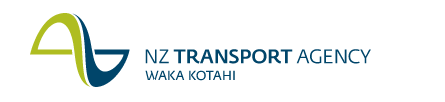 AGREEMENT FOR USE OF CRASH ANALYSIS SYSTEMBetween:	NEW ZEALAND TRANSPORT AGENCYAnd:	xxxxx Agreement executed on:	xxxxAgreement to expire on:	xxxxTABLE OF CONTENTS1.	PARTIES								page 32.	BACKGROUND								page 33.	INTERPRETATION							page 34.	GRANT OF A LICENCE							page 45.	TERM, VARIATION, SUSPENSION AND TERMINATION			page 56.	FEES 									page 57.	NZ LAW INCLUDING THE PRIVACY ACT 1993 AND 			page 5OFFICIAL INFORMATION ACT 19828.	PURPOSE OF COLLECTION OF INFORMATION				page 69.	PURPOSE OF DISCLOSURE OF INFORMATION 				page 710.	PURPOSE OF USE OF INFORMATION BY CUSTOMERS AND USERS	page 711.	CONFIDENTIALITY							page 712.	ACCURACY OF INFORMATION						page 713.	RESPONSIBILITIES OF NZTA						page 814.	RESPONSIBILITIES OF CUSTOMERS AND USERS				page 815.	INDEMNITY AND LIMITATION OF LIABILITY				page 916.	ASSIGNMENT								page 917.	DISPUTES								page 918.	GENERAL								page 1019.	EXECUTION OF AGREEMENT						page 11SCHEDULE 1	INDIVIDUALS AUTHORISED TO USE CAS		page 12SCHEDULE 2		FORM OF CONFIDENTIALITY UNDERTAKING		page 13SCHEDULE 3		LEVEL OF ACCESS					page 141.	PARTIES1.1	The parties to this agreement are:	NZ TRANSPORT AGENCY	Victoria Arcade
50 Victoria Street
Private Bag 6995
Wellington 6141
New ZealandContact person: 	XXXX    Contact telephone number: 	XXXXAnd xxxxxxxxxxxxxContact person:  	xxxxx   Contact telephone number: 	xxxx2.	BACKGROUND2.1	The NZTA maintains the Crash Analysis System (CAS), a system which holds information about, and allows analysis of, motor vehicle crashes in New Zealand.  The customer wishes to obtain a licence for users to use CAS and the NZTA, by this agreement, grants the customer a licence for users to use CAS upon the terms and conditions contained in this agreement.3.	INTERPRETATION3.1	In this agreement, parts of speech and grammatical forms of words defined have corresponding meanings and, unless the context otherwise requires:agency has the same meaning as in section 2 of the Privacy Act 1993;agreement means this agreement including the schedules;CAS means the Crash Analysis System maintained by the NZTA;customer means the legal entity specified in clause 1 of this agreement that is not the NZTAinformation means all information held in CAS;NZTA means the New Zealand Transport Agency established as a Crown entity by section 93 of the Land Transport Management Act 2003;parties means the parties to this agreement as specified in clause 1 of this agreement;personal information has the same meaning as in section 2 of the Privacy Act 1993;use includes in relation to CAS any access to information by the user and any disclosure of information by the NZTA; anduser means a natural person named in Schedule 1.THE PARTIES AGREE TO THE FOLLOWING:4.	GRANT OF A LICENCE 4.1	For the avoidance of doubt, neither the customer nor a user may use any information from CAS and the NZTA will not disclose any information from CAS in accordance with this agreement unless and until this agreement has been executed.  From the date of execution of this agreement any information from CAS already held by a customer or user may be held and used only in accordance with this agreement.4.2	Upon the parties executing this agreement, the NZTA grants to the customer a non-exclusive, non-assignable, revocable licence for users to use CAS strictly in accordance with the terms and conditions of this agreement.4.3	The parties agree that there will be persons employed by or contracted to the customer who, in acting on behalf of the customer, will use CAS.  Any such use of CAS shall be subject to the following:(a)	No person other than a person named in Schedule 1, as updated in accordance with clauses 4.4 and 4.5, may use CAS(b)	Notwithstanding paragraph (a) no person other than a person: (i)	employed or contracted to a customer with the appropriate level of use specified in Schedule 3; and 	(ii)	named in Schedule 1; and (iii) 	who has provided to the NZTA a signed Confidentiality Undertaking in the form specified in Schedule 4; and (iv) 	who has received NZTA approval in writing	may access or use any personal information from CAS.4.4	The customer must ensure that Schedule 1 is maintained and updated so that it lists only those persons who are, at any relevant time, employed or contracted to the customer in roles that include use of CAS.  4.5	The customer must notify the NZTA in writing of any change to Schedule 1 throughout the term of this agreement.   Notification must be made promptly and prior to any use of CAS by any person newly named in Schedule 1. 4.6	Connection to CAS will be via the internet using the NZTA Citrix Secure Gateway or by a direct connected secure link at the customer’s cost.5.	TERM, VARIATION, SUSPENSION AND TERMINATION5.1	This agreement is for an initial term of up to one year from the date of execution of the agreement and can be renewed from time to time upon further agreement of the parties in writing.5.2	This NZTA may vary this agreement, including variation of the charges or fees, or terminate this agreement, upon 30 days notice to the customer.5.3	The customer may terminate this agreement upon 30 days notice to the NZTA.5.4	Notwithstanding anything to the contrary in this agreement, the NZTA may suspend, either wholly or in part, the customer’s use or a user’s use of CAS, without notice and with immediate effect, if the NZTA considers on reasonable grounds that the customer or user has breached any part of this agreement or the customer or user does something or fails to do something that may result in damage to the NZTA’s reputation or business or the reputation or business of the Crown.  Any such suspension of use will remain in force until the NZTA, in its sole discretion, determines to reinstate the use or to terminate the agreement.6.	FEES AND CHARGES6.1	There is no charge for the customer to use CAS.  6.2		The customer is responsible for all internet access charges payable to its Internet Service Provider.7.	NZ LAW INCLUDING THE PRIVACY ACT 1993 AND OFFICIAL INFORMATION ACT 1982 and the LOCAL GOVERNMENT OFFICIAL INFORMATION AND MEETINGS ACT 19877.1	This agreement is governed by New Zealand law.   The parties submit to the exclusive jurisdiction of the New Zealand courts in respect of all matters relating to this agreement.In particular:(a)	any collection, storage, access, use, and disclosure of personal information must be in accordance with the provisions of the Privacy Act 1993 including the Information Privacy Principles in sections 1, 5, 9, 10 and 11 of that Act; and(b)	for the purposes of section 9(2)(ba) of the Official Information Act 1982 or section 7 (2)(c) of the Local Government Official Information and Meetings Act 1987 the parties consider that the personal information obtained from CAS by a customer or user is subject to an obligation of confidence, and that making the personal information available any further than to the extent expressly provided in this agreement would be likely to prejudice the supply of similar personal information, and it is in the public interest that such personal information should continue to be supplied.7.2	By entering into this agreement the customer acknowledges that it is aware of the relevant provisions of the Privacy Act 1993 and the Official Information Act 1982 or Local Government Official Information and Meetings Act 1987and the implications thereof.7.3	The customer undertakes that it will ensure that the users named from time to time in Schedule 1 are aware of and will comply with this clause.8.	PURPOSE OF COLLECTION OF INFORMATION8.1	Information collected for inclusion in CAS, including personal information, is collected for the following purpose:To inform transport policy and regulations. To design and prioritise a range of network user behaviour and road safety initiatives. To support funding applications for network and road safety improvements.To monitor and evaluate the effectiveness of road safety initiatives.To provide statistics to support a wide range of public information requests.	All information collected for use in CAS is collected in order to obtain and analyse accurate data in respect of traffic crashes in New Zealand.  Analysis of the information allows the NZTA, other government agencies, and agencies engaged in activities that contribute to the furtherance of road safety in New Zealand to make significant contributions to crash prevention and wider road safety in New Zealand.  This includes contributing to the achievement of the Government policy objectives recorded in New Zealand’s Road Safety Strategy 2010-2020, Safer Journeys.9.	PURPOSE OF DISCLOSURE OF INFORMATION9.1	Information, including personal information that is disclosed by the NZTA to agencies is disclosed only for the purpose specified at clause 8 above in accordance with the following:The purpose specified at clause 8 above is, in part, achieved by the information being disclosed by the NZTA to specified agencies to the extent necessary to achieve the purpose.  The NZTA discloses information, including personal information, only for the purpose specified at clause 8.  The NZTA believes on reasonable grounds that such disclosure is one of the purposes in connection with which the information was obtained.10.	PURPOSE OF USE OF INFORMATION BY CUSTOMERS AND USERS10.1	By entering into this agreement the customer agrees that it will only allow use of the information from CAS for the purpose specified in clause 8 and that no other use of the information is permitted by this agreement.10.2	Without limiting any other provision of this agreement the customer acknowledges that any other use or misuse of the information by the customer or user is a breach of this agreement and may, in accordance with clause 5 above, result in the immediate suspension of this agreement by NZTA without notice, and subsequent termination of this agreement.11.	CONFIDENTIALITY11.1	Notwithstanding anything in this agreement to the contrary, the parties agree that where the customer or user uses any personal information from CAS, or where the NZTA discloses any personal information to the customer or user, such use or disclosure is subject to an obligation of confidence.12.	ACCURACY OF INFORMATION12.1	The parties acknowledge that information contained in CAS is sourced from a number of agencies.  While the NZTA endeavours as far as is practicable to ensure the accuracy of the information, it provides no warranty as to the accuracy of the information, and is not liable to the customer or user or any third party in relation to reliance upon, or the accuracy of, the information.13.	RESPONSIBILITIES OF THE NZTA13.1	The NZTA will make all reasonable endeavours to provide a secure and reliable system allowing the customer and user to use CAS at all times other than between 5pm and midnight each Saturday, such time being set aside for CAS maintenance.  13.2	CAS will generally be available to the customer and user unless there is a planned outage, a scheduled backup process, a maintenance window, or an unforeseen interruption.13.3	The NZTA will provide support to the customer and users between the hours of 8.00am and 5.00pm Monday to Friday (other than on public holidays).  Use of CAS outside these hours will be on an unsupported basis.13.4	Requests for service to NZTA are to be placed as follows:Email 	istservice@nzta.govt.nz.  A System Support Analyst will log the call and advise the call number by return email or,Telephone 	0800 805 263.  This call will be answered by the NZTA Service Desk who will log the call as required.  You will be given a call number for future reference.14.	RESPONSIBILITIES OF CUSTOMER AND USERS14.1	The customer and user must ensure that information used is protected by such safeguards as it is reasonable in the circumstances to take against loss, unauthorised access, use, modification, or disclosure, and other misuse of any information.  14.2	The customer must ensure it provides to any person using CAS the resources necessary for the person to have the necessary skills, experience and training to use CAS in accordance with this agreement.14.3	In particular the customer must do everything reasonably within its power to prevent any access, use or disclosure of the information other than that which is expressly provided for in this agreement, and will not, or allow a user to, further disclose any information unless the information is in a form in which individuals cannot be identified.14.4	No customer or user may, in any circumstances, make contact with any person identified in CAS other than enforcement officers who attended a traffic crash.14.5	The customer must allow, and provide reasonable assistance in connection with, any audit of CAS use conducted by the NZTA.15.	INDEMNITY AND LIMITATION OF LIABILITY15.1	The customer indemnifies the NZTA against, and is liable to the NZTA for, all costs, losses, or damages incurred by the NZTA that may result directly or indirectly from any breach of this agreement by the customer or user, or any use or misuse of CAS, to the extent that the NZTA has not caused or contributed to such costs, losses or damages.  15.2	The indemnity and liability described in this clause operates between the parties and the customer agrees that it will be vicariously liable to the NZTA in relation to the use or misuse of CAS or for any other breach of this agreement by any person named in Schedule 1.15.3	Subject to clause 15.1, the NZTA shall not be liable under or in connection with this agreement, including but not limited to the use, misuse, operation, or failure of operation of CAS, whether in tort, contract or any other basis, for any direct, indirect or consequential loss suffered or incurred by the customer or user or any third party.16.	ASSIGNMENT16.1	The NZTA may assign its rights and responsibilities under this agreement upon 30 days notice to the customer. 16.2	The customer will not in any way assign, transfer, charge or otherwise deal with any of its rights or obligations under this agreement without the prior written consent of the NZTA.  Any such consent will be given at the sole discretion of the NZTA but will not be withheld arbitrarily.  For the avoidance of doubt, any change in the controlling shareholding, or other actual control, of the customer is, for the purposes of this agreement, an assignment.17.	DISPUTES17.1	The parties agree to use their best endeavours to resolve any dispute or difference that may arise under this agreement.  17.2	The following process will apply to disputes(a)	a party must notify the other if it considers a matter is in dispute;(b)	the contact persons will attempt to resolve the dispute through direct negotiation;(c)	if the contact persons have not resolved the dispute within 28 days of notification, they will refer it to the parties’ senior managers for resolution; and(d)	if the senior managers have not resolved the dispute within 28 days of it being referred to them, the parties shall refer the dispute to mediation or some other form of alternative dispute resolution as agreed by the parties.17.3	If a dispute is referred to mediation, the mediation will be conducted:(a)	by a single mediator agreed by the parties or if they cannot agree, appointed by the Chair of LEADR NZ Inc;(b)	on the terms of the LEADR NZ Inc standard mediation agreement; and(c)	at a fee to be agreed by the parties or, if they cannot agree, at a fee determined by the Chair of LEADR NZ Inc.17.4	Each party will pay its own costs of mediation or alternative dispute resolution under this clause.17.5	Subject to clause 5, if there is a dispute each party will continue to perform its obligations under this agreement as far as practicable given the nature of the dispute.17.6	Each party agrees not to start any court action in relation to a dispute until it has complied with the process described in this clause unless court action is necessary to preserve a party’s rights.18.	GENERAL18.1	This agreement, including any variation, records everything agreed between the parties in relation to the use of CAS.  It replaces any previous communications, negotiations, arrangements or agreements that the parties had with each other relating to the use of CAS before this agreement was executed, whether they were verbal or in writing.18.2	Nothing in this agreement constitutes a legal relationship between the parties of partnership, joint venture, agency, or employment.  18.3	Neither party has authority to bind or represent the other party in any way or for any purpose.19.	EXECUTION OF AGREEMENT19.1	This agreement is executed by being signed below first by a person authorised to execute the agreement on behalf of the customer, and then by being signed below by a person authorised to execute the agreement on behalf of the NZTA.  For the avoidance of doubt, this agreement is not executed, and does not come into effect, until the date it is signed by the person authorised to execute the agreement on behalf of the NZTA.Signed for and behalf of the customer:SignatureFull namePositionDateSigned for and behalf of the NZTA:SignaturexxxxFull namexxxxPositionDate (being the date of execution of this agreement)SCHEDULE 1 – LIST OF USERSIndividuals authorised to use CAS for the purposes of this agreement. SCHEDULE 2 – CONFIDENTIALITY UNDERTAKINGFor each user listed in Schedule 1, a separate signed CONFIDENTIALITY UNDERTAKING (SCHEDULE 2) is required.To:	New Zealand Transport AgencyVictoria Arcade
50 Victoria Street
Private Bag 6995
Wellington 6141
New ZealandNOTE:  Terms in bold have the meanings specified in clause 3 of the Agreement to Use the Crash Analysis System.I,      xxxxxx           (name, place, title) 		have been engaged by 	   xxxxxx        (name of CAS customer).Part of my role for this customer is to use CAS in accordance with the Agreement to Use the Crash Analysis System dated    xxxxx   (date of agreement) between the customer and the NZ Transport Agency.I acknowledge and agree that:(a)	I have read and understand clauses 2, 3, 7, 8, 9, 10, 11, 12, 14 and 15 of the agreement referred to above; and(b)	in the course of my use of CAS, I will receive or have access to personal information; and(c)	I will:Use the personal information from CAS only for the purpose specified in clause 8 of the agreement referred to above; andkeep the personal information confidential at all times; andcomply with all applicable obligations and requirements of the agreement referred to above.SignatureFull Name:	xxxxTitle:	xxxxDate: 	xxxxSCHEDULE 3 - LEVEL OF ACCESS TO CASLevel 1 with these access rights:Access to page 3 of a Traffic Crash Report comprising section 12 (Crash Diagram) and section 13 (What Happened).Access to analytical and mapping functions.  Personal and vehicle information recorded in specific data fields is not available.User’s name User’s email address 